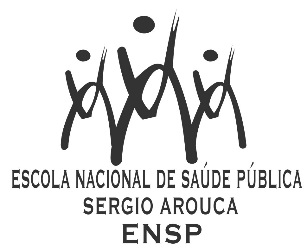 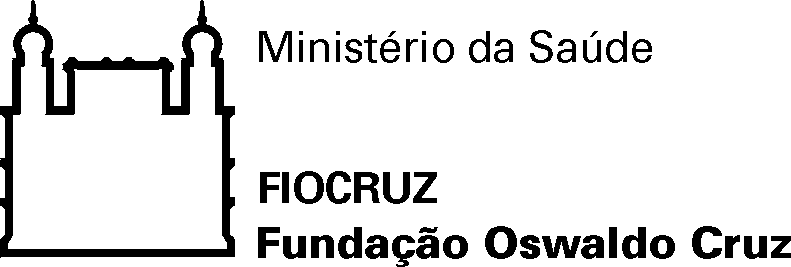 D E C L A R A Ç Ã ODeclaro, para os devidos fins, que Adriano Maia dos Santos (UFBA) e Regina Maria de Carvalho Erthal (ENSP/FIOCRUZ) participaram como membros efetivos, Paulo Duarte de Carvalho Amarante (ENSP/FIOCRUZ) como orientador, Anita de Oliveira Silva (FAINOR) e Luiz Carlos Fadel de Vasconcellos (ENSP/FIOCRUZ) como suplentes, da Comissão Examinadora de defesa pública da dissertação de Mestrado Profissional em Saúde Pública intitulada "A INTERFACE ENTRE OS CONSELHOS DE SAÚDE DO MUNICÍPIO DE VITÓRIA DA CONQUISTA E AS MANIFESTAÇÕES DIRIGIDAS PELOS USUÁRIOS DO SUS AO MINISTÉRIO PÚBLICO E DEFENSORIA PÚBLICA", de Aline Benevides Sá Feres, realizada na Faculdade Independente do Nordeste, em 12 de abril de 2016.Rio de Janeiro, 12 de abril de 2016.Maria Cecilia Gomes BarreiraChefe do Serviço de Gestão Acadêmica da ENSPAnalista de Gestão em SaúdeMatrícula SIAPE 0463017/rn